Istituto Comprensivo Statale “Salvo D’Acquisto”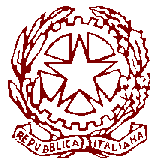 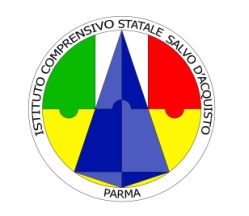                Via Pelicelli, 8/ 43100 PARMA -Tel. 0521/964432- 257199 Fax 0521/256246Codice Fiscale 80013670346 Codice Meccanografico PRIC82900GE.mail PRIC82900G@ISTRUZIONE.IT – Sito Web www.scuolasalvodacquisto.it Prot. n.2253 /A34                                                                                              Parma, 28.08.2018OGGETTO: Orario scolastico di inizio lezioni.         In prossimità dell’inizio anno scolastico 2018/19, l’Istituto Comprensivo Statale “Salvo D’Acquisto”, comunica alle famiglie l’orario delle lezioni per lunedì 17 settembre 2018, primo giorno di scuola:L’orario dei vari plessi è così strutturato:Scuola dell’Infanzia “Zanguidi”                           	ore 8.00 – 13.30Scuola Primaria “M. di Cefalonia”                       classi 1^	ore 9.00 – 12.00                                                                              classi 2^ - 3^ - 4^ - 5^	ore 8.30 – 12.30Scuola Primaria “G. Rodari”                               classe 1^	ore 9.00 – 12.00                                                                             classi 2^ - 3^ - 4^ - 5^   	ore 8.30 – 12.30Scuola Secondaria di 1° Grado “Salvo D’Acquisto”                                             classi 1^	ore 8.30                                                                              classi 2^e 3^	ore 8.00    Ringraziando anticipatamente si porgono distinti saluti                                                                                                       IL DIRIGENTE SCOLASTICO                                                                                                              Dott.ssa Nadia Malcisi                                                                                          Firma sostitutiva a mezzo stampa ai sensi                                                                                                                    e per gli effetti dell’art.3 c. 2 D. Lgs. n. 39/93